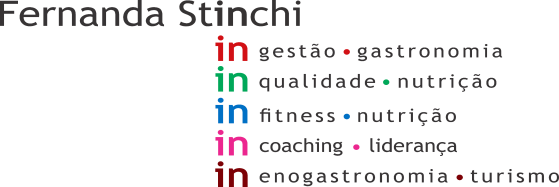 Data: 31/07/21Início: 14:00Cliente: Madrid 1Término: 16:30Consultor:  Diango	Setor- Estoque padariaEM CONFORMIDADESetor – Produção padariaNÃO CONFORMIDADE: Presença de diversos produtos vencidos após abertos (erva doce, açúcar e farinha de caju) todos vencidos no dia 30/07/2021 AÇÃO CORRETIVA: Descartar todos. NÃO CONFORMIDADE: Presença de sujidade em Geladeira de produtos congelados. AÇÃO CORRETIVA: Higienizar e orientar os colaboradores envolvidos no processo. NÃO CONFORMIDADE: Presença de produto manipulado se identificação e misturado à produtos não manipulados. (limão sem casca)AÇÃO CORRETIVA: Armazenar corretamente, separando produtos manipulados dos não manipulados. Setor- Despensa farinhas ( em baixo da escada) NÃO AUDITADA POR ESTAR FECHADASetor- Padaria atendimentoNÃO CONFORMIDADE: Salgados recheados expostos para venda, em temperatura ambiente.AÇÃO CORRETIVA: Expor para venda, refrigerado até 7°C, ou aquecido com no mínimo 60°C.NÃO CONFORMIDADE: Presença de borrifador sem identificação. AÇÃO CORRETIVA: Identificar corretamente. Setor- Padaria LojaNÃO CONFORMIDADE: Tortas recheadas, e bolos com cobertura, expostos para venda, em temperatura ambiente.AÇÃO CORRETIVA: Expor para venda, refrigerado até 7°C, ou aquecido com no mínimo 60°C.Setor- Câmara congelada padariaNÃO CONFORMIDADE: Presença de acumulo de gelo próximo ao condensador. (RECORRENTE)AÇÃO CORRETIVA: Providenciar degelo. Setor- Câmara fria padariaEM CONFORMIDADESetor- Manipulação FriosEM CONFORMIDADESetor- Frios/Armário e prateleira (área externa) EM CONFORMIDADE Setor- Câmara fria/FriosEM CONFORMIDADE Setor- Câmara congelada/FriosNÃO CONFORMIDADE: Presença de proteção de hélices do condensador quebradas. (RECORRENTE)AÇÃO CORRETIVA: Providenciar troca. (RISCO DE DANIFICAR O CONDENSADOR)Setor- Frios atendimento/ LojaEM CONFORMIDADE Setor- Frios expositores loja (equipamentos de refrigeração/congelamento/ frutas secas)  NÃO CONFORMIDADE: Presença de queijo Gorgonzola da marca Bergadet com bolor patogênico.AÇÃO CORRETIVA: Descartar.NÃO CONFORMIDADE: Presença de suco de laranja da marca Natural vencido em 15/07/2021.AÇÃO CORRETIVA: Descartar e orientar os colaboradores envolvidos no processo. Setor-  Frios /Despensa frutas secas e castanhas (em baixo da escada)NÃO AUDITADOSetor-  F.L.V. /ManipulaçãoNÃO CONFORMIDADE: Presença de perfex desprotegido.AÇÃO CORRETIVA: Armazenar de forma adequada. NÃO CONFORMIDADE: Presença de sujidade na caixa de utensílios. AÇÃO CORRETIVA: Providenciar higienização. NÃO CONFORMIDADE: Setor de manipulação, não climatizado.AÇÃO CORRETIVA: Providenciar climatizador Portaria 2619 de 2011-7.16. A temperatura das áreas climatizadas deve ser mantida entre 12ºC e 18ºC e a manipulação nestas áreas não deve ultrapassar 2 horas por lote.Setor- F.L.V./Câmara friaNÃO CONFORMIDADE: Presença de luz queimada em câmara.AÇÃO CORRETIVA: Acionar manutenção. NÃO CONFORMIDADE: Presença de excesso de produtos no centro da câmara, dificultado circulação e por consequência a auditoria. AÇÃO CORRETIVA: Providenciar organização e armazenamento adequado dos produtos. Setor- F.L.V./EstoqueEM CONFORMIDADE Setor- F.L.V./ Expositores lojaNÃO CONFORMIDADE: Presença de produto sem tabela nutricional. (melancia Baby).AÇÃO CORRETIVA: Providenciar carga na Balança.NÃO CONFORMIDADE: Presença de produto vencido (6 pacotes de saladas variadas  ) vencidos no dia 31/07/2021. Não respeitando o padrão do Madrid. AÇÃO CORRETIVA: Descartar. NÃO CONFORMIDADE: Presença de produto vencido (1 pacote de salada Gourmet) vencido em 30/07/2021AÇÃO CORRETIVA: Descartar. Setor- F.L.V. expositor refrigerado OrgânicosEM CONFORMIDADESetor- F.L.V. Ilha OrgânicosNÃO CONFORMIDADE: Presença de lixeira sem tampa. (RECORRENTE)AÇÃO CORRETIVA: Providenciar ou realizar a troca da lixeira. Setor- Açougue/Armário e prateleira (área externa) EM CONFORMIDADESetor- Açougue – Lava botasEM CONFORMIDADESetor- Açougue AtendimentoEM CONFORMIDADE Setor- Açougue manipulaçãoEM CONFORMIDADE Setor- Açougue/ Câmara congeladaSetor- Açougue Câmara refrigeradaEM CONFORMIDADE Setor- Açougue/ Expositores lojaNÃO CONFORMIDADE: Carne e frango moídos, vendidos em bandeja, produzida no local. (RECORRENTE).AÇÃO CORRETIVA: Proibido! Retirar da loja.Portaria 2619 de 2011-  9.10. É permitida a comercialização de carne moída, desde que a moagem seja feita, obrigatoriamente, a pedido e na presença do comprador.Setor- MerceariaEM CONFORMIDADE Setor- Estoque/ Papel higiênicoEM CONFORMIDADE Setor- Estoque higiene pessoal/descartáveisNÃO CONFORMIDADE: Presença de produto armazenado diretamente sobre o piso (bandejas descartáveis e aromatizadores de ambiente).AÇÃO CORRETIVA: Armazenar adequadamente orientar os colaboradores envolvidos no processo. Setor- Estoque Escritório/descaráveisEM CONFORMIDADE Setor- Estoque SecoNÃO CONFORMIDADE: Controle de limpeza do setor não preenchido corretamente. (Preenchido em dias alternados)AÇÃO CORRETIVA: Preencher e  orientar os colaboradores envolvidos no processo. NÃO CONFORMIDADE: Presença de sujidade em tela protetora.AÇÃO CORRETIVA: Providenciar higienização. Setor- Área externaNÃO CONFORMIDADE: Presença de equipamentos em desuso sem proteção ou abrigo de chuva e calor.AÇÃO CORRETIVA: Armazenar em local adequado ou retirar do local e destinar ao descarte. NÃO CONFORMIDADE: Presença de caixa de água em desuso favorecendo acumulo de água. AÇÃO CORRETIVA: Armazenar em local adequado ou retirar do local e destinar ao descarte. Setor- Mezanino EM CONFORMIDADE Setor- Cozinha funcionáriosEM CONFORMIDADE Setor- RefeitórioNÃO CONFORMIDADE: Planilha de produto aberto sem identificação e data de validade após aberto.AÇÃO CORRETIVA: Identificar corretamente e orientar os colaboradores envolvidos no processo. Setor- Descanso funcionáriosEM CONFORMIDADE Setor- Vestiário femininoNÃO CONFORMIDADE: Presença de saboneteira não fixada corretamente, risco de queda.AÇÃO CORRETIVA: Acionar manutenção. NÃO CONFORMIDADE: Presença de roupa pendurada no vestiário. AÇÃO CORRETIVA: Armazenar corretamente e orientar os colaboradores envolvidos no processo. Setor- Vestiário masculinoEM CONFORMIDADE Setor- Descarte de resíduosNÃO OBSERVADOSetor- Banheiro estacionamentoNÃO AUDITADOSetor- Banheiro ClientesNÃO CONFORMIDADE: Planilha de controle de limpeza não preenchido no mês de julho. (RECORRENTE)AÇÃO CORRETIVA: Preencher corretamente e orientar os colaboradores envolvidos no processo. Setor- RecebimentoNÃO AUDITADOSetor- Impróprios/trocaEM CONFORMIDADE 